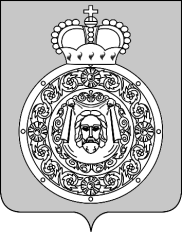 СОВЕТ ДЕПУТАТОВВоскресенского муниципального районаМосковской областиРЕШЕНИЕот 26.06.2015 № 169/12О внесении изменений и дополнений в Положение о порядке осуществления муниципального земельного контроля на территориях сельских поселений Воскресенского муниципального района Московской области, утвержденное решением Совета депутатов Воскресенского муниципального района от 27.02.2015 № 111/8          На основании решения Совета депутатов Воскресенского муниципального района от 29.05.2015 № 160/11 «О внесении изменений в структуру администрации Воскресенского муниципального района, утвержденную решением Совета депутатов Воскресенского муниципального района от 21.11.2014 № 75/5 (с изменением от 27.02.2015 № 120/8)          Совет депутатов Воскресенского муниципального района решил:Внести в Положение о порядке осуществления муниципального земельного контроля на территориях сельских поселений Воскресенского муниципального района Московской области, утвержденное решением Совета депутатов Воскресенского муниципального района от 27.02.2015 № 111/8 следующие изменения и дополнения:	1.1. В Главе 1 «Общие положения»:	- пункт 1.6. после слов: «(далее-ОМЗК)» дополнить словами: «управления земельно-имущественных отношений», далее по тексту;	- пункт 1.7. после слов: «проводиться ОМЗК» дополнить словами: «управления земельно-имущественных отношений», далее по тексту;1.2. Пункт 2.1. Главы 2 «Органы и должностные лица, осуществляющие муниципальный земельный контроль» после слов: «лицами ОМЗК» дополнить словами: «управления земельно-имущественных отношений», далее по тексту;1.3. В пункте 7.9. Главы 7 «Организация осуществления муниципального земельного контроля»: 	- абзац второй исключить; 	- дополнить шестым абзацем следующего содержания: 	«- в случае обращения физических лиц с жалобами на нарушение земельного законодательства, в том числе их прав и законных интересов в области земельных правоотношений, а также получения иной информации, подтверждаемой документами и иными доказательствами, свидетельствующими о наличии признаков таких нарушений.».1.4. В пункте 9.5. Главы 9 «Документация, отчетность и оформление результатов мероприятий по муниципальному земельному контролю»:	- абзац десятый изложить в следующей редакции: «- примечание.»; 	- абзацы с одиннадцатого по шестнадцатый исключить.Опубликовать настоящее решение в Воскресенской районной газете «Наше слово» и разместить на официальном сайте администрации Воскресенского муниципального района Московской области. Контроль за исполнением настоящего решения возложить на постоянную комиссию Совета депутатов по вопросам экономической политики, землепользования, промышленности, градостроительства, жилищно-коммунального хозяйства и поддержки предпринимательства (Фролов Н.А.) и заместителя руководителя администрации Воскресенского муниципального района Дрозденко Р.Г.Глава Воскресенского муниципального района                                                     О.В. Сухарь                                                                                                 